ПРОЕКТ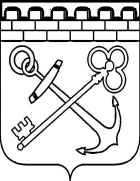 КОМИТЕТ ПО ПЕЧАТИ ЛЕНИНГРАДСКОЙ ОБЛАСТИП Р И К А Зот   «     »                       2022 года                                                                                    №     О внесении изменений в приказ 
Комитета по печати Ленинградской области  от 24.04.2020 № 11 
«Об утверждении формы договора о предоставлении субсидий из областного бюджета Ленинградской области в целях финансового обеспечения затрат 
в связи с производством продукции и вещанием регионального телеканала 
Ленинградской области» В целях приведения нормативных правовых актов Комитета по печати Ленинградской области в соответствие с действующим законодательством
п р и к а з ы в а ю:Внести в приложение (Договор о предоставлении субсидии 
из областного бюджета Ленинградской области в целях финансового обеспечения затрат в связи с производством продукции и вещанием регионального телеканала Ленинградской области) к приказу Комитета по печати Ленинградской области 
от 24.04.2020 № 11 изменения согласно приложению к настоящему приказу.Настоящий приказ вступает в силу с даты официального опубликования и распространяется на правоотношения, возникшие с 1 февраля 2022 года.Контроль за исполнением настоящего приказа оставляю за собой. Председатель Комитета по печатиЛенинградской области                                                                             К.Н. ВизирякинПРИЛОЖЕНИЕ к ПриказуКомитета по печати Ленинградской областиот __.__.20__ №__ИЗМЕНЕНИЯ,КОТОРЫЕ ВНОСЯТСЯ В ПРИКАЗ КОМИТЕТА ПО ПЕЧАТИ ЛЕНИНГРАДСКОЙ ОБЛАСТИ ОТ 24.04.2020 № 11Раздел 4 изложить в следующей редакции:«4. Порядок перечисления субсидии4.1. Формирование заявки на перечисление субсидии в объеме 50% в целях финансового обеспечения затрат осуществляется Главным распорядителем на первом этапе в течение 10 рабочих дней после подписания сторонами настоящего Договора.4.2. Формирование заявки на перечисление субсидий в объеме 25% в целях финансового обеспечения затрат осуществляется Главным распорядителем на втором этапе в течение 10 рабочих дней, следующих за датой подписания сторонами акта о сумме затрат, произведенных получателем субсидии, осуществляющим производство продукции регионального телеканала за период с 01.01.20__ года по 30.06.20__ года.4.3. Формирование заявки на перечисление субсидий в объеме 25% в целях финансового обеспечения затрат осуществляется Главным распорядителем на третьем этапе в течение 10 рабочих дней, следующих за датой подписания сторонами акта о сумме затрат, произведенных получателем субсидии, осуществляющим производство продукции регионального телеканала за период с 01.07.20__ года по 30.09.20__ года.4.4. Денежные средства расходуются строго по видам расходов, указанных в смете расходов (Приложение № 3). Получатель субсидии вправе осуществлять перераспределение сумм планируемых затрат, установленных сметой расходов, между направлениями расходов в пределах 10 (десяти) процентов от общей суммы затрат, установленной сметой расходов.4.5. Перечисление субсидий осуществляется по платежным реквизитам Получателя субсидии, указанным в разделе 8 настоящего Договора.».2. Пункт 5.3.4 раздела 5 изложить в следующей редакции:«5.3.4. Представлять Главному распорядителю:- отчет о достижении значений результатов предоставления Субсидии 
и показателей за 1, 2, 3 квартал не позднее 10 рабочего дня, следующего 
за отчетным периодом, за 4 квартал (с 01.10.20__ по 31.12.20__) не позднее 
10 января года, следующего за отчетным, по форме согласно приложению 
2 к настоящему Договору;- сводный отчет о целевом использовании Субсидии Получателя за 1-2 квартал (с 01.01.20__ по 30.06.20__) не позднее 5 рабочего дня, следующего за отчетным периодом, за 3 квартал (с 01.07.20__ по 30.09.20__) не позднее 5 рабочего дня, следующего за отчетным периодом, за 4 квартал (с 01.10.20__ по 31.12.20__) не позднее 10 января года, следующего за отчетным, по форме согласно приложению 4 к настоящему Договору;- акт о сумме затрат Получателя за 1-2 квартал (с 01.01.20__ по 30.06.20__) 
не позднее 5 рабочего дня, следующего за отчетным периодом, по форме согласно приложению 5 к настоящему Договору;- акт о сумме затрат Получателя за 3 квартал (с 01.07.20__ по 30.09.20__) 
не позднее 5 рабочего дня, следующего за отчетным периодом, по форме согласно приложению 5 к настоящему Договору;- акт о сумме затрат Получателя за 4 квартал (с 01.10.20__ по 31.12.20__) 
не позднее 10 рабочего дня, следующего за отчетным периодом, по форме согласно приложению 5 к настоящему Договору;- отчет о выполнении за отчетный период обязательств по достижению значений результатов предоставления Субсидии и показателей за 1, 2, 3 квартал 
не позднее 10 рабочего дня, следующего за отчетным периодом, за 4 квартал 
(с 01.10.20__ по 31.12.20__) не позднее 10 января года, следующего за отчетным, 
по форме, утвержденной приложением 6 к настоящему Договору;- отчет о расходах, источником финансового обеспечения которых является Субсидия, за отчетный год (с 01.01.20_ по 31.12.20__) не позднее 10 января года, следующего за отчетным, по форме, утвержденной приложением 7 к настоящему Договору.».